REPORTE DE ACTIVIDADES DE GESTIÓN SOCIAL
(ATENCIÓN A POBLACIÓN VULNERABLE)DICIEMBRE DE 2020A continuación, se presentan las acciones realizadas por la Oficina de Gestión Social de la Empresa de Renovación y Desarrollo Urbano de Bogotá, desde el componente de Gestión Interinstitucional, para la atención de la población identificada en las zonas de intervención.Dichas acciones son el resultado de la articulación interinstitucional e intersectorial con entidades de nivel Distrital, Nacional, público y privado que, de acuerdo a su misionalidad les corresponde atender las necesidades y solicitudes presentadas por la población en cada territorio. Las actividades se presentan en la siguiente tabla:OFICINA DE GESTION SOCIAL - ERU
REGISTRO ACCIONES GESTION INTERINSTITUCIONAL
OFICINA DE GESTION SOCIAL - ERU
REGISTRO ACCIONES GESTION INTERINSTITUCIONAL
OFICINA DE GESTION SOCIAL - ERU
REGISTRO ACCIONES GESTION INTERINSTITUCIONAL
FECHAACTIVIDADBENEFICIARIOSENTIDAD02.12.2020Reunión de articulación interinstitucional Mesa Local Santafé Habitabilidad en CalleHabitantes de CalleSec. Distrital de Integración Social - Subdirección Local de Santafé, Alcaldía Local Santafé, Sec. Salud - Sured Centro Oriente, IDIPRON, IPES, IDPYBA28.11.2020Mesa de trabajo con la comunidad residente en el barrio San BernardoComunidadSec. Distrital de Hábitat, ERU04.12.2020JAL Antonio Nariño. presentar a los ediles de la localidad de Antonio Nariño el proyecto del Complejo Hospitalario San Juan de DiosComunidadJunta Administradora Local Antonio Nariño - ERU05.12.2020Mesa de trabajo con la comunidad residente en el barrio San BernardoComunidadSec. Distrital de Hábitat, ERU11.12.2020Articulación interinstitucional Acuerdo fenicia ERU SCRD OFBComunidadERU SCRD OFB12, 14 y 19.12.2020Encuentros virtuales con la comunidad residente en el Conjunto, en el marco del Proyecto Laboratorio de Convivencia "Juntos Construimos"Conjunto Mixto Plaza de La HojaEmpresa de Renovación y Desarrollo Urbano de Bogotá14.12.2020Recorridos con mujeres sabedoras residentes y población de borde del proyecto de renovación San BernardoMujeres San BernardoEmpresa de Renovación y Desarrollo Urbano de Bogotá -Sec. De la Mujer15.12.2020Reunión de articulación interinstitucional Mesa Situacional Salud COVID 19, Localidad de SantaféComunidadAlcaldía Local Santafé, JAL, Sec. Salud - Sured Centro Oriente, Sec. Distrital de Integración Social - Subdirección Local de Santafé,  IDIPRON, IPES, IDPYBA, ERU,MEBOG16.12.2020Reunión de articulación interinstitucional Mesa Distrital de Acompañamiento a Proyectos de Vivienda GratuitaVíctimas de la violenciaMIN. VIVIENDA, SDHT, ERU, CVP, EAAB, SED, SDDE, IPES, SEC. GOBIERNO, SEC. SEGURIDAD Y CONVIVENCIA, SDIS, SDS, ICBF, PERSONERIA DISTRITAL, SEC. MUJER, MEBOG21.12.2020Convocatoria a mesa sectorial de participaciónComunidadAcueducto, Uaesp, Caja de Vivienda Popular, SDHT23.12.2020Reunión de articulación interinstitucional Ministerio de ViviendaConjunto Mixto Plaza de La HojaEmpresa de Renovación y Desarrollo Urbano de Bogotá - Secretaría Distrital de Hábitat29.12.2020Reunión de articulación interinstitucional Mesa Situacional Salud COVID 19, Localidad de SantaféComunidadAlcaldía Local Santafé, JAL, Sec. Salud - Sured Centro Oriente, Sec. Distrital de Integración Social - Subdirección Local de Santafé,  IDIPRON, IPES, IDPYBA, ERU,MEBOG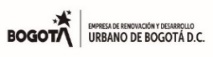 